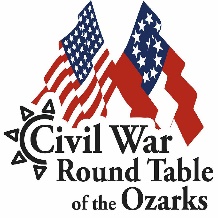   Buck and BallOfficial Newsletter of the Civil War Round Table of the Ozarks                                             www.cwrto.com 	               March 2016__________________________________________________________________________________________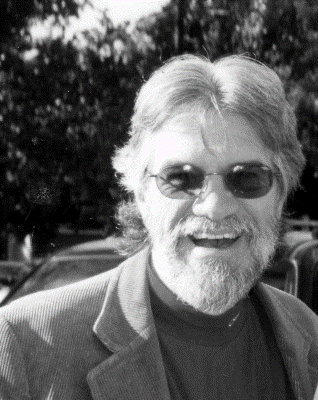 Civil War Round Table of the OzarksMinutes of the meeting of 2/10/16Meeting called to order by Connie Langum, President.The invocation was given by Stubby Kyle followed by the Pledge to the Flag.Several visitors were recognized as well as several new members.Minutes of the last meeting were approved.The treasury report was given by Janet Sing.Ted Hillmer reported on the upcoming activities at Wilson's Creek National Battlefield.  Wilson's Creek has been given some books from an inheritance.  Some of the books will be donated to the CWRTO.There will be a Volunteer Day on Sat. Feb. 13 for prospective volunteers.  Ted asked if the CWRTO would donate $250 to help pay for performances in the Arts in the Park program this summer.   A textile exhibit will be held for three weekends in March at the Visitor's Center.  The 100th anniversary of the NPS will be on April 23. Membership report given by  Jim Scaminaci.  Membership dues for 2016 are now being collected. Dr. Piston reported on the book raffle.  $59 was raised.Dan Cunningham reported on fund-raising activities and reminded members to patronize the restaurants that support us.Our speaker for the evening, Dr. Ian Michael Spurgeon, was introduced by Connie Langum.  He spoke on "The Political Odyssey of James Henry Lane", and "Soldiers in the Army of Freedom: The lst Kansas Colored, the Civil war's first African American Combat Unit,".  A most interesting presentationMeeting adjourned by Connie Langum, President.Respectfully Submitted by,John D. Kiinsley, Secretary, CWRTOTentative Presentations for 2016	March- Joe Brent, Historian from Kentucky	April- Paul Walker, Author and CWRT MemberMay- Dr. David Dalton, College of the Ozarks; “How Firm a Foundation? The Denominational Schisms as a Prelude to War”June- Show and TellThe rest of the year’s programs are under construction!!!Annual Restaurant Sponsors for the Civil War Round Table of the OzarksChili’s		Colton’s Steak House	Golden Corral	Bambino’sD’Arpino’s		Longhorn Steakhouse	Old Chicago		Olive GardenVillage Inn	Outback Steakhouse		Red Lobster		TGI Friday’sSteak and Shake		Famous Dave’s BBQCivil War Round Table of the OzarksMembership Renewal ReminderWe appreciate your past participation in the CWRTO and we look forward to your involvement in the coming year.2016 Couple’s Membership………………………………………………$35.002016 Individual Membership……………………………………………..$25.002016 Student Membership………………………………………………..$10.00Use Application FormCivil War Round Table of the OzarksP.O. Box 3451, Springfield, MO 65808-3451“Meeting Continuously since 1960”Date:_________  New____  Renewal____  Email Address_________________________________Name:__________________ Address__________________________________________________City_________________ State:____ Zip: ______ Ph/Cell/Home_____________________________Yearly Due		 1st Qtr.	2nd Qtr.		3rd Qtr.		4th Qtr.Individual		$25.00		$20.00		$15.00		$10.00Individual/Spouse	$35.00		$30.00		$25.00		$20.00Full Time Student	$10.00		$7.50		$5.00		$2.50Mail Check to: CWRTO, P.O. Box 3451, Springfield, MO 65808-3451 Payable to: CWRTO